ANEXO II – PROJETO PEDAGÓGICO DO CURSO (MODELO)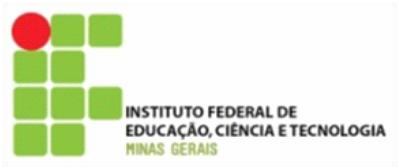 PROJETO DE CURSOCURSO DE FORMAÇÃO CONTINUADA EM (nome do curso)Ouro PretoMês/2018PROJETO DE CURSOCURSO DE FORMAÇÃO CONTINUADA EM (nome do curso)Projeto Pedagógico do Curso de Formação Continuada em ( nome do curso), submetido à Diretoria de Inovação, Pesquisa, Pós-Graduação e Extensão do Campus Ouro Preto, do Instituto Federal de Educação, Ciência e Tecnologia de Minas Gerais, como requisito parcial para a aprovação de Curso FIC.Ouro PretoMês/2018Sumário (automático)1. IDENTIFICAÇÃO1.1. Dados InstitucionaisDados do campusObs: replicar o quadro acima com os dados da instituição parceira (se houver).1.2. Dados gerais do curso1.3. Organização curricularO Curso de Formação Continuada em (nome do curso) possui uma carga horária total de X horas, distribuídas em apenas Xdisciplinas. A tabela seguinte apresenta uma síntese da organização curricular deste curso: Tabela 1: Organização CurricularTabela 1: Organização CurricularT – Aula TeóricaP – Aula PráticaC – Aula CampoNa sequência segue o ementário da disciplina ofertada, bem como objetivos, conteúdo programático e referências básicas e complementares.Tabela 2: Dados da disciplina(uma tabela por disciplina)2. JUSTIFICATIVA3. OBJETIVOS3.1. Objetivo geral3.2. Objetivos específicos4. PÚBLICO ALVO(Exemplo)O Curso de Formação Continuada em LIBRAS Básico (Módulo II) é destinado a candidatos maiores de 16 anos que tenham concluído o Ensino Fundamental.O curso será ofertado àqueles que queiram desenvolver competências profissionais, ou atualizar, ampliar e complementar as eventuais competênciasadquiridas, possibilitando a comunicação em LIBRAS em diversos contextos sociais. Sendo assim, o curso é aberto a toda a comunidade (interna e externa). O Curso tem como público alvo: professores, profissionais do comércio, atendentes de secretarias de escolas públicas e particulares, Unidades de Pronto Atendimento (auxiliares de enfermagens), pessoas que lidam diretamente com o atendimento ao público e que, em sua atuação, deparam-se com o público surdo. 5. POSSÍVEIS ÁREAS DE ATUAÇÃO(Exemplo)O egresso do Curso de Formação Continuada em LIBRAS Básico (Módulo II) poderá contribuir no exercício na área educacional, uma vez que o conhecimento da língua de sinais e cultura surda são requisitos fundamentais para educadores que buscam respeitar e reconhecer as diversidades no espaço escolar.6. PERFIL DE ATUAÇÃO PROFISSIONAL(Exemplo)O Curso de Formação Continuada em LIBRAS Básico (Módulo II) priorizará a formação de profissionais que utilizem a Língua Brasileira de Sinais em nível básico, para comunicação com desinibição corporal, com pessoas surdas usuárias de LIBRAS em diversos contextos sociais.7. PRÉ-REQUISITOS E MECANISMOS DE ACESSO AO CURSO	(Exemplo)	O Curso de Formação Continuada em (nome do curso)será ofertado àqueles candidatos maiores de 16 anos que tenham concluído oEnsino Fundamental. O processo de seleção será objeto de edital próprio do IFMG, disponibilizado em época oportuna, e se dará por meio de uma Prova Escrita, no valor de 100 pontos. 8.  PROCEDIMENTOS DIDÁTICO-METODOLÓGICOS9. DESCRIÇÃO DOS PRINCIPAIS INSTRUMENTOS DE AVALIAÇÃO(Exemplo)Averificaçãododesempenhoacadêmicocompreenderáafrequênciaàsaulas eo rendimentodo discente.Serão considerados aprovados, para fins de certificação, os participantes (alunos) que: obtiverem aproveitamento final igual ou superior a 60% (sessenta por cento) dos pontos em cada disciplina, mensurado com base nas notas relativas aos instrumentos de avaliação; obtiverem frequência igual ou superior a 75% (setenta e cinco por cento) em cada uma das quatro disciplinas.  A próxima tabela apresenta os critérios de avaliação e promoção do curso:Tabela 3: Critérios de avaliação e promoçãoSerá conferido o certificado de Formação Continuada em (nome do curso)ao aluno que concluir comêxito todas as atividades exigidas por esse Projeto Pedagógico de Curso.10. DEFINIÇÃO DOS MÍNIMOS DE FREQUÊNCIA E/OU DE APROVEITAMENTO DA APRENDIZAGEM PARA FINS DE APROVAÇÃO/CERTIFICAÇÃO11. INFRAESTRUTURA FÍSICA E EQUIPAMENTOS11.1. Bibliografia disponível na biblioteca do Campus Ouro Preto 12. NECESSIDADES IMEDIATAS PARA OFERTA DO CURSO13. INORMAÇÕES ADICIONAISDevido à não periodicidade de oferta do curso e à sua natureza (formação continuada, ou seja, de atualização profissional), o aluno do Curso de Formação Continuada em (nome do curso)não poderá requerer trancamento de matrícula, transferência de curso (interna ou externa), bem como o aproveitamento de disciplinas cursadas em outro curso e o aproveitamento de conhecimentos e experiências anteriores para fins de dispensa da disciplina.O aluno deste curso será matriculado na disciplina por ele ofertada, não havendo necessidade de renovação de matrícula, já que se caracteriza como um curso de curta duração.14. REFERÊNCIAS UTILIZADAS NO PROJETO15. ANEXO15.1Cronograma de aulas previsto para a primeira turma do curso(Exemplo)T – Aula Teórica	P – Aula Prática	C – CampoCNPJ: 10.626.896/0002-53Razão Social Instituto Federal de Educação, Ciência e Tecnologia de Minas Gerais/Campus Ouro PretoEsfera Administrativa FederalEndereço Rua Pandiá Calógeras, 898. Bauxita. Ouro Preto/MGCEP: 35400-000Telefone/Fax (31) 3559-2100Site da instituição www.ifmg.edu.br/ouropretoNome do curso Eixo tecnológicoCarga horáriaEscolaridade mínima exigidaIdade mínima para os participantesClassificação(  ) Formação inicial (X) Formação continuadaNúmero de turmasNúmero de vagas por turma Modalidade da oferta (  ) Presencial(  ) A distânciaTurno (  ) Manhã(  ) Tarde (  ) Noite Periodicidade das aulas(Exemplo) Encontros uma vez por semana (3 aulas por dia, cada uma de 60 minutos), às terças feiras. Horários das aulasDe 00h às 00hData prevista para início e término das atividades (primeira turma)De dd/mm/2018 a dd/mm/2018Local das aulas Número de disciplinasNome, e-mail e titulação do responsável e/ou responsáveis por ministrar o curso(Nome completo)Área de Lotação:Função/Cargo:E-mail: Formação: DisciplinasCH(sala de aula)CH(prática)CH(campo)CHTotalA40h40h8h88hB20h20h-40hC10h20h-30hTOTAL70 horas80 horas8 horas158 horasDISCIPLINADISCIPLINADISCIPLINADISCIPLINADisciplinanomenomenomeCarga HoráriahorashorashorasCH teórica:horasCH teórica:horasCH Prática:horasCH Campo: horasOBJETIVOOBJETIVOOBJETIVOOBJETIVOEMENTAEMENTAEMENTAEMENTACONTEÚDO PROGRAMÁTICOCONTEÚDO PROGRAMÁTICOCONTEÚDO PROGRAMÁTICOCONTEÚDO PROGRAMÁTICOREFERÊNCIASREFERÊNCIASREFERÊNCIASREFERÊNCIASDistribuição de pontosCada disciplina terá o valor de 100 pontos. A seleção dos instrumentos de avaliação deverá estar em consonância com o que indica a Lei nº 9.394/96, ou seja, devem ser considerados como prioridade os aspectos qualitativos sobre os quantitativos. Tais instrumentos devem constar no plano de ensino de cada disciplina que deverá ser exposto e discutido com os alunos no início de cada disciplina.  Recuperação- Ocorrerá paralela às atividades regulares;- Não poderá ocorrer em uma única etapa, mas simultaneamente às aulas práticas.Disciplina:Língua Brasileira de Sinais (LIBRAS) – 60 horasDisciplina:Língua Brasileira de Sinais (LIBRAS) – 60 horasDisciplina:Língua Brasileira de Sinais (LIBRAS) – 60 horasDisciplina:Língua Brasileira de Sinais (LIBRAS) – 60 horasDIAS DAS AULAS/Nº DE AULASDIAS DAS AULAS/Nº DE AULASUnidade I (T e C)Unidade II (P)JUNHO / 2018052 aulas (T)1 aulaJUNHO / 2018123 aulas JUNHO / 2018193 aulasJUNHO / 2018263 aulasJULHO / 2018042 aulas (T)1 aulaJULHO / 2018113 aulasJULHO / 2018183 aulasJULHO / 2018253 aulasAGOSTO / 2018013 aulas (C)AGOSTO / 2018083 aulasAGOSTO / 2018153 aulasAGOSTO / 2018223 aulasAGOSTO / 2018293 aulasSETEMBRO / 2018043 aulasSETEMBRO / 2018113 aulasSETEMBRO / 2018183 aulasSETEMBRO / 2018253 aulas (C)OUTUBRO / 2018023 aulasOUTUBRO / 2018093 aulasOUTUBRO / 2018163 aulas10 horas/aulas50 horas/aulasTOTALTOTAL60 horas60 horas